1.1	النظر في منح توزيع لخدمة الهواة في الإقليم 1 في نطاق التردد MHz 54-50 وفقاً للقرار 658 (WRC-15)؛مقدمةقام عدد كبير من بلدان المؤتمر الأوروبي لإدارات البريد والاتصالات منذ سنين عديدة بتوزيع النطاق 2 MHz من مدى التردد 54-50 MHz على خدمة الهواة استناداً إلى التدابير واللوائح الوطنية.واستناداً إلى الاحتياجات من الطيف للتطبيقات الحالية والمستقبلية لخدمة الهواة، وإلى دراسات التوافق التي أجريت، تؤيد بلدان المؤتمر الأوروبي لإدارات البريد والاتصالات توزيعاً لخدمة الهواة على أساس ثانوي في نطاق التردد 52-50 MHz.وتقترح بلدان المؤتمر الأوروبي لإدارات البريد والاتصالات حاشية بشأن ("فئة خدمة مختلفة") تضم قائمة ببلدان المؤتمر الأوروبي التي سيكون فيها توزيع أولي لخدمة الهواة في النطاق 50,5-50 MHz، إضافة إلى أحكام بشأن حماية الخدمات القائمة في نطاق التردد هذا.المقترحاتالمـادة 5توزيع نطاقات الترددالقسم IV - جدول توزيع نطاقات التردد
(انظر الرقم 1.2)

MOD	EUR/16A1/1#50226MHz 75,2-47ADD	EUR/16A1/2A11.5	في الإقليم 1، باستثناء البلدان المذكورة في الرقم 169.5، يجب ألا تتجاوز شدة المجال المنبعث من محطة هواة في نطاق التردد 52,0-50,0 MHz قيمة محسوبة قدرها dB(μV/m) 6+ على ارتفاع m 10 فوق الأرض لأكثر من %10 من الوقت على طول حدود بلد ما أو حدود منطقة الخدمة للمحطات الإذاعية التماثلية العاملة، على النحو المتفق عليه بين الإدارات المعنية.(WRC-19)     ADD	EUR/16A1/3B11.5	يجب ألا تتسبب محطات الهواة في النطاق 52-50 MHz، باستثناء البلدان المذكورة في الرقم 169.5، في حدوث تداخل ضار برادارات رصد خصائص الرياح العاملة في خدمة التحديد الراديوي للموقع بموجب الرقم 162A.5، وألا تطالب بالحماية منها.     (WRC-19)ADD	EUR/16A1/4C11.5	فئة خدمة مختلفة: في كرواتيا والجمهورية التشيكية وهنغاريا وسلوفاكيا وإسبانيا والمملكة المتحدة [وأسماء البلدان]، يوزع نطاق التردد 50,5-50 MHz على خدمة الهواة على أساس أولي. ويجب ألا تتسبب خدمة الهواة في هذه البلدان في حدوث تداخل ضار بمحطات الخدمات الإذاعية والثابتة والمتنقلة العاملة طبقاً للوائح الراديو في نطاق التردد MHz 50,5-50 في البلدان غير المذكورة في هذ الحكم، وألا تطالب بالحماية منها. وفي الإقليم 1، باستثناء البلدان المذكورة في الرقم 169.5، يرخص لرادارات رصد خصائص الرياح العاملة في خدمة التحديد الراديوي للموقع بموجب الرقم 162A.5 بالعمل على أساس المساواة مع محطات خدمة الهواة في النطاق 50,5-50 MHz.    (WRC-19)SUP	EUR/16A1/5#50225القرار 658 (WRC-15)توزيع لخدمة الهواة في الإقليم 1 في نطاق التردد MHz 54-50الأسباب:	لن يعود هذا القرار مطلوباً نظراً إلى أنه قد تم النظر في توزيع لخدمة الهواة في الإقليم 1 في نطاق التردد 54-50 MHz.___________المؤتمر العالمي للاتصالات الراديوية (WRC-19)
شرم الشيخ، مصر، 28 أكتوبر - 22 نوفمبر 2019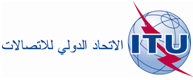 الجلسة العامةالإضافة 1
للوثيقة 16-A8 أكتوبر 2019الأصل: بالإنكليزيةمقترحات أوروبية مشتركةمقترحات أوروبية مشتركةمقترحات بشأن أعمال المؤتمرمقترحات بشأن أعمال المؤتمربند جدول الأعمال 1.1بند جدول الأعمال 1.1التوزيع على الخدماتالتوزيع على الخدماتالتوزيع على الخدماتالإقليم 1الإقليم 2الإقليم 3-47إذاعية165.5   164.5   163.5   162A.5
50-47ثابتةمتنقلة50-47ثابتةمتنقلةإذاعية
162A.5-إذاعية165.5   164.5   162A.5
169.554-50  هواة

170.5   168.5   167A.5   167.5   162A.554-50  هواة

170.5   168.5   167A.5   167.5   162A.568-إذاعية68-54إذاعيةثابتةمتنقلة68-54ثابتةمتنقلةإذاعية165.5  164.5  163.5  162A.5
 171.5  169.5
172.5
162A.5